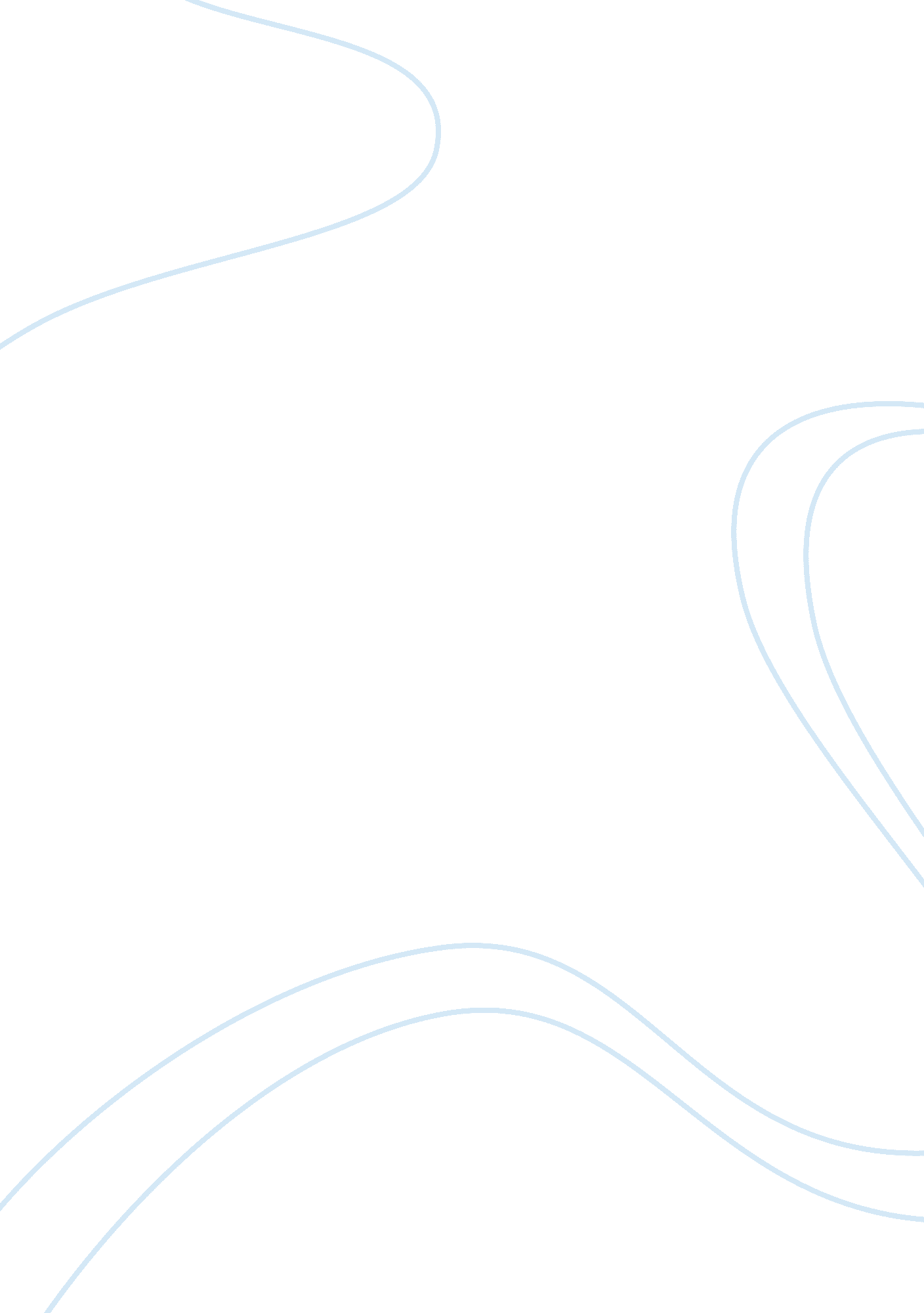 What do u think about blake as a self proclaimed visionary prophet take the answe...Literature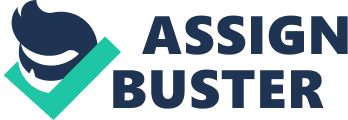 What do you think about Blake as a self proclaimed visionary prophet? The whole idea of Blake, professing to be visionary prophet is made manifest intwo major perspectives of the writer’s life. The first is in the personal life of the writer and the second is reflected in the writings and other works produced by the writer. First, the writer sees himself as the image of God, who is created to be versatile, free and wild because that is what God is (Gardener, 2009). This characteristic is further exhibited in the writing of Blake, who does not allow himself to be intimidated by the society in which he finds himself. He would rather write on themes and topics that sound prophetic because they give predictions of what the future consequences of man would be if certain practices are not stopped. In the “ Auguries of Innocence” for instance, the writer warns of what the consequences would be if society did not stop using chimneysweepers and harlots, which he predicted would destroy the future. Indeed, the writer considered that efficiency should not be the key word because man’s attempts on productivity only destroy the nature of God (Perkins, n. d). Considering practices of efficiency for the promotion of productivity, which were mentioned in the “ Auguries of Innocence”, most of them have today left dying consequences of society. Some of the consequences are deforestation and global warming. Considering that Blake made projections about the future and that most of these projections were not only reflected in his book but have come to fruition, it is not surprising that the writer claims to be a prophet because most of the thematic and topical issues he pointed out in his poems and writings became realities in the long run. 
CITED WORKS 
Gardener, James. Eras of Great British Writers. PrintMark: London. 2009. Print. 
Perkins, David. English Romantic Writers. 